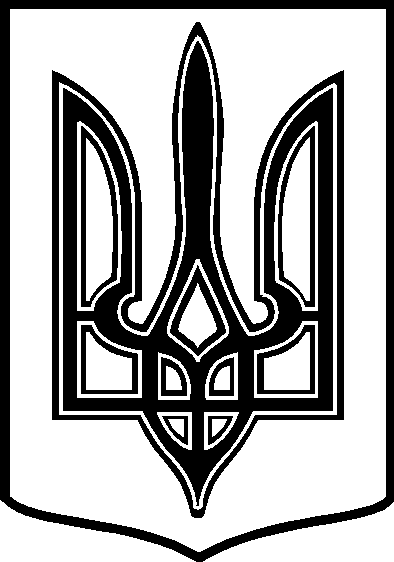 У К Р А Ї Н АТАРТАЦЬКА   СІЛЬСЬКА    РАДАЧЕЧЕЛЬНИЦЬКОГО  РАЙОНУ       ВІННИЦЬКОЇ   ОБЛАСТІРІШЕННЯ № 29108.11.2018 року                                                                    21  сесія 7 скликанняПро виділення коштів з сільського бюджету на благоустрій об’єктів села Тартак .     Розглянувши заяву  Поворознюка Ф.К. , колективне клопотання жителів вулиці  Підгаєцького , Блиндур Н.А.  відповідно - про  виділення коштів з сільського бюджету на ремонт криниці по вулиці Набережна ,  та встановлення автобусної зупинки по вулиці Підгаєцького ( Ланок) , проведення поточного ремонту дороги по вулиці Миру відповідно  до ст..26  Закону України  „Про місцеве самоврядування в Україні” ,  враховуючи наявні кошти на фінансування Програми Тартацької сільської ради по благоустрою  та   розвитку    житлово- комунального господарства  на 2018 рік »  сільська  рада  В И Р І Ш И Л А  :  Виділити  кошти з сільського бюджету  на :-     придбання предметів та матеріалів  для проведення  ремонту громадських           криниць , в т ч -  по  вул.. Набережна ( біля  Хреста) в  сумі 5 000  грн.. ,          доручивши організацію  проведення відповідних робіт гр. Поворознюку Федору         Костянтиновичу .-  закупівлю предметів та матеріалів для  встановлення автобусної зупинки по вулиці        Підгаєцького ( Ланок) в  сумі    9 000  грн.-  поточний ремонт дороги по вулиці Миру  відкласти на наступний рік , оскільки стан        дороги не настільки критичний  в порівнянні з  іншими сільськими дорогами .2. Контроль за виконанням даного рішення покласти на постійну     комісію з питань планування бюджету та фінансів , розвитку соціальної       сфери, соціального захисту населення  . / Голова комісії – Ткач О.Ф../.СІЛЬСЬКИЙ    ГОЛОВА :                                                                    В.В.ДЕМЧЕНКО  